Progressive Laser LLC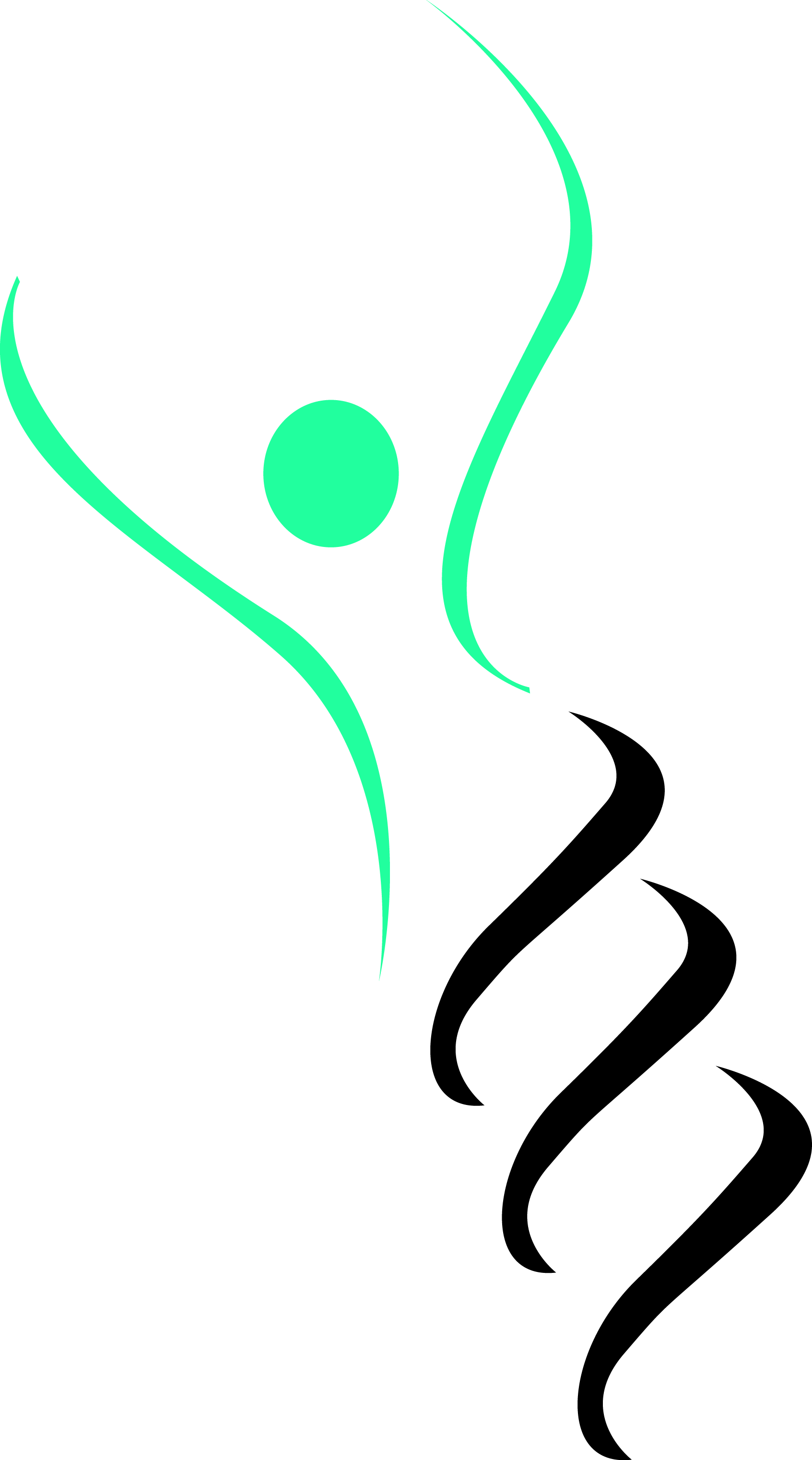 "Science enhancing Beauty..."Client Name: ___________________________________ Today’s Date: ____________Genetic Disposition    					Reaction to  Sun Exposure 			Tanning Habits 						Add up the total scores for each section for your Skin Type Score to give you a better evaluation of your skin type._______		Total score for Genetic Disposition_______		Total score for Reaction to Sun Exposure_______		Total score for Tanning Habits_______       =	Skin Type Total Score (Your Fitzpatrick Skin    TypeScore01234Your natural eye color?Light blue, green, or grayBlue, gray or greenBlueDark BrownBrownish BlackNatural color of your hair?Sandy, redBlondChestnut/ Dark BlondDark BrownBlackColor of your non-exposed skinReddishVery palePale with beige tintLight BrownDark BrownDo you have freckles on unexposed areas?ManySeveralFewIncidentalnoneScore01234What happens when you stay too long in the sun?Painful redness, blistering, peelingBlistering, followed by peelingBurns sometimes, followed by peelingRarely burnsNever burnTo what degree do you turn brown?Hardly or not at allLight color tanReasonable tanTan very easyTurn dark brown quicklyDo you turn brown within several hours after sun exposure?NeverSeldomSometimesOften AlwaysHow does your face react to the sun?Very sensitiveSensitiveNormalVery resistantNever had a problemScore01234When did you lastexpose your body to sun or tanning booth/cream?More than 3 months ago2-3 months ago1-2 months agoLess than one month agoLess than 2 weeks agoDid you expose the area to be treated to the sun?NeverHardly everSometimesOftenAlwaysSkin Type ScoreFitzpatrick Skin Type0-7I8-16II17-25III25-30IVOver 30V – VI